	проектРЕШЕНИЕот  «__» _____2021г.           с.Московское            № О внесении изменений в решение Совета депутатов   Московского сельсоветаУсть-Абаканского района Республики Хакасияот 26 декабря 2019г № 27 «Об утверждении Положения о бюджетном процессе в муниципальном образовании Московского сельсовета Усть-Абаканского района»В целях приведения муниципального правового акта в соответствие с Федеральным законодательством, руководствуясь ст. 9 Устава муниципального образования Московский сельсовет.Совет депутатов Московского сельсовета РЕШИЛ: Внести в решение Совета депутатов Московского сельсовета от26 декабря 2019года № 27 «Об утверждении Положения о бюджетном процессе в муниципальном образовании Московского сельсовета Усть-Абаканского района» следующие изменения:1). Впункте 4 решения слова «вступает в силу со дня его принятия» заменить на слова «вступают в силу после их официального опубликования (обнародования)»;2). В пункте 5 статьи 15 раздела 3 Положения слова «соответственно в Правительство Российской федерации, высший исполнительный орган государственной власти субъекта Российской Федерации» и слова «(в ред. Федерального закона от 23.07.2013 N 252-ФЗ) (см. текст в предыдущей редакции)» исключить.3) Впункте 2 статьи 19 раздела 4 Положения слова «(в ред. Федерального закона от 26.07.2019 N 199-ФЗ)» исключить.2. Настоящее Решение вступает в силу после его официального опубликования (обнародования).3. Настоящее решение подлежит опубликованию в газете «Усть-Абаканские известия» и размещению на официальном сайте Московского сельсовета в сети «Интернет».Глава Московскогосельсовета:   А.Н. Алимов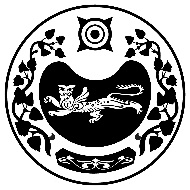 СОВЕТ ДЕПУТАТОВ МОСКОВСКОГО СЕЛЬСОВЕТАУСТЬ-АБАКАНСКОГО РАЙОНА РЕСПУБЛИКИ ХАКАСИЯ